РЕШЕНИЕ19. 11.2021                                                                                    № 47Об утверждении отчета об исполнении бюджетаза  9 месяцев  2021 года               В соответствии со ст.31 Положения о бюджетном процессе муниципального образования Заглядинский сельсовет   Совет депутатов решил:             1. Утвердить отчет об исполнении бюджета за 9 месяцев 2021 года. (Приложение)             2. Настоящее решение вступает в силу после его обнародования.Председатель Совета депутатовмуниципального образованияЗаглядинский сельсовет                                                                  С.С.ГубареваГлава муниципального образованияЗаглядинский сельсовет                                                                  Э.Н.Косынко                                                                                                          Приложение                                                                               к решению Совета депутатов                                                                             муниципального образования                                                                                       Заглядинский сельсовет                                                                                 от   19 .11.2021           №47Отчетоб исполнении бюджета за 9 месяцев  2021  года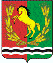 СОВЕТ     ДЕПУТАТОВМУНИЦИПАЛЬНОГО   ОБРАЗОВАНИЯ    ЗАГЛЯДИНСКИЙ СЕЛЬСОВЕТАСЕКЕЕВСКОГО РАЙОНА    ОРЕНБУРГСКОЙ ОБЛАСТИчетвертого созываНаименование показателяКод дохода по КД                   Исполнено ( тыс.р)Доходы бюджета всего11052,3в том числе собственные доходы                      3607,6Налог на доходы физических лиц1737,2Единый сельскохозяйственный налог665,5Налог на имущество физ. лиц8,5Акцизы 464,4Земельный налог244,2Госпошлина 0,9Арендная плата44,3Оказание платных услуг-Доход от продаж материал. активов-Денежные взыскания, штрафы0,4Неналоговые платежи442,1Итого безвозмездные поступления7444,7Дотация3709,8Субвенция на ЗАГс-Субвенция на воекомат194,4Межбюджетные трансферты-Прочие субсидии2992,5Прочие межбюджетные трансферты162,0Прочие безвозмездные поступления386,0Расходы бюджета всего10916,5в том числе:2101286,6Зар.плата211989,0Прочие выплаты2120,8Начисления на оплату труда213296,82007650,8Услуги связи22134,3Транспортные услуги222Коммунальные услуги223767,6Работы, услуги по содержанию имущества2255403,2Прочие работы, услуги2261445,7Расходы на автострахование227Пособия по соц.помощи262пенсии263Прочие расходы290326,9Налоги. Пошлины и сборы291324,3Другие экономические санкции292-Иные расходы296-Иные выплаты29726,6Поступление нефинанс. активов3001416,1Увеличение стоимости осн.средств310277,8Увеличение стоимости матер. запасов3401138,3Увеличение стоимости лекарственных средств341Увеличение стоимости ГСМ343443,7Увеличение стоимости стройматериалов344Увеличение стоимости мягкого инвентаря345Увеличение стоимости прочих материалов346675,4Увеличение стоимости прочих материалов однократного применения34919,2250236,1Обслуживание внутр. долга231Межбюджетные трансферты251236,1Безвозмездные перечисления организациям за исключением государственных и муниципальных организаций242Результат исполнения бюджета135,8